平成　　年　　月　　日「日本の国境に行こう!!」プロジェクト推進事務局　御中「日本の国境に行こう!!」ロゴマーク使用届出書　下記の通り「日本の国境に行こう!!」プロジェクトロゴマークを使用したいので届出致します。使用にあたっては、下記「使用目的・理由」以外には用いないことを約束致します。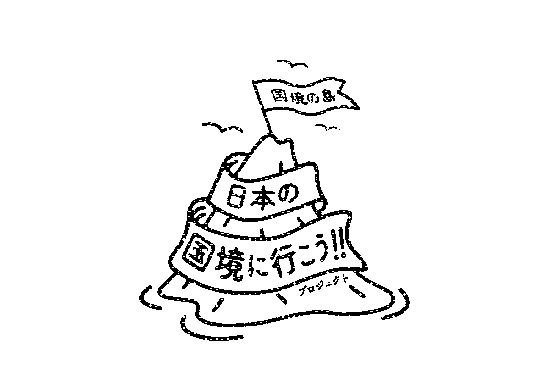 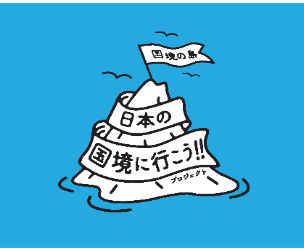 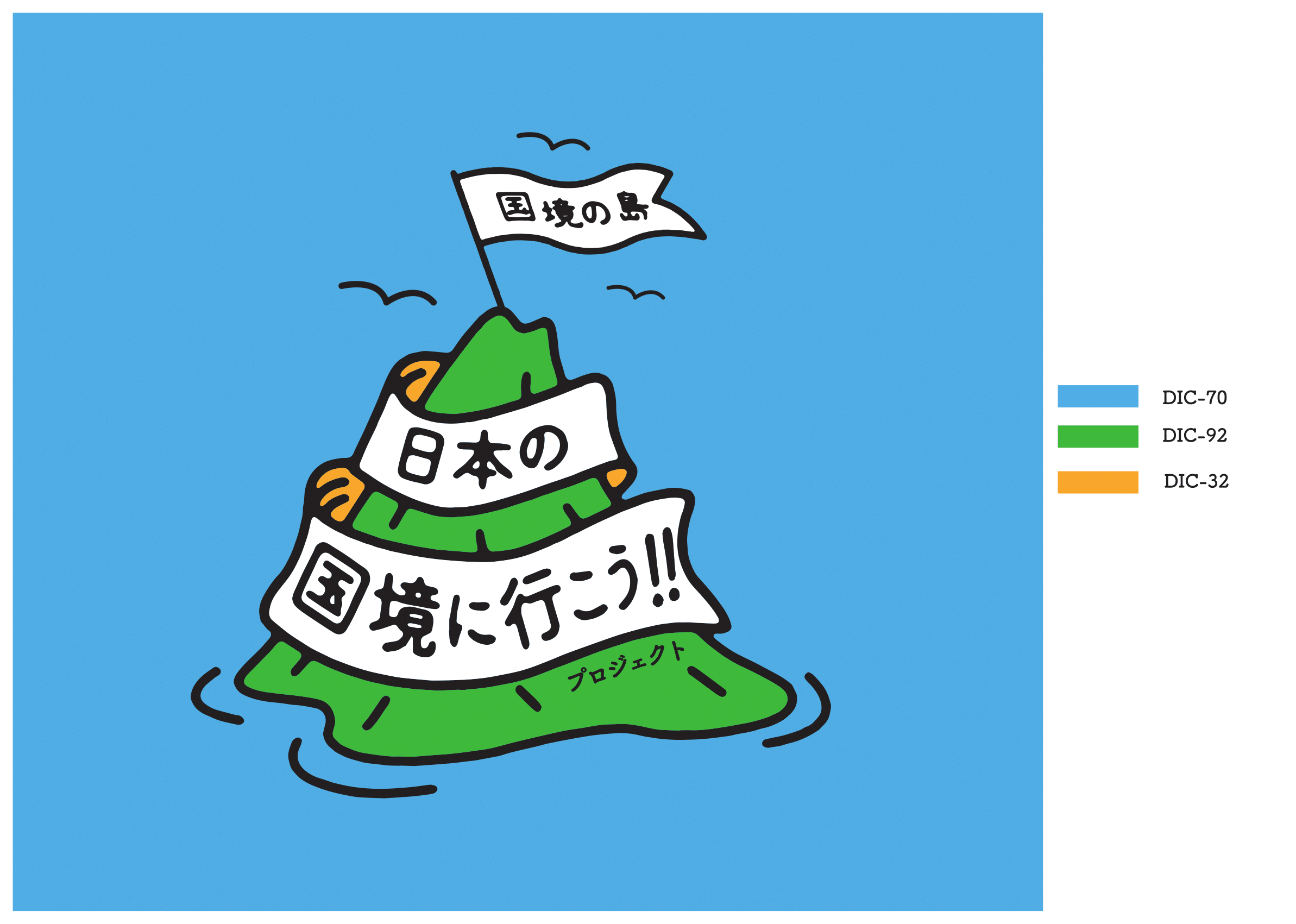 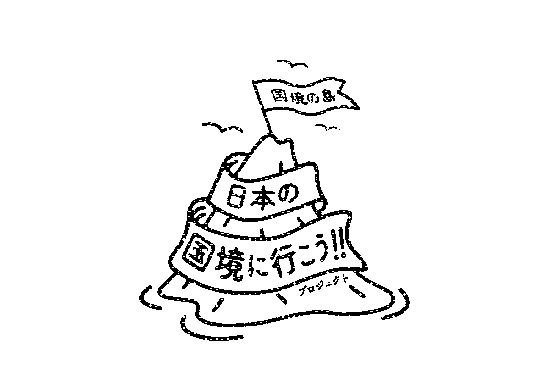 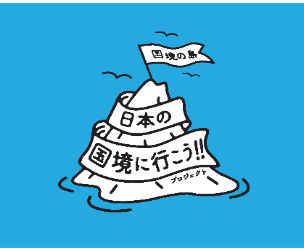 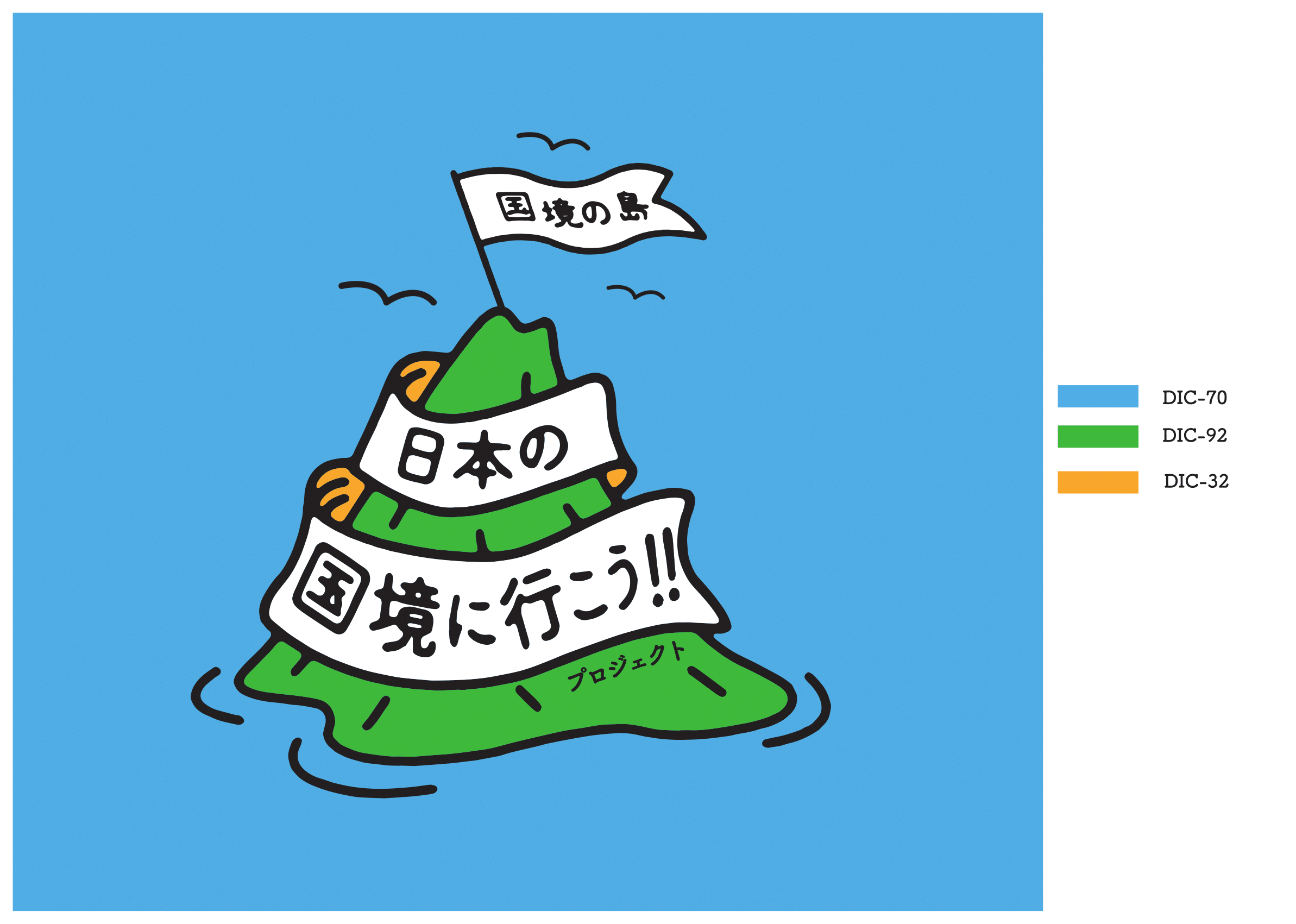 所属・団体責任者 / 使用者責任者：　　　　　　　　　　　　 　使用者：連絡先（TEL / FAX）　　　　　　　　　　　　　　/（Mail）（住所）関係する特定有人国境離島地域使用するロゴ　□ Ａ　　□ Ｂ　　□ Ｃ　　□ その他(アレンジ希望等)使用目的・理由※詳細に記入し、使用見本があれば添付してください。アレンジ希望の場合は希望内容を記入してください。事務局 確認印